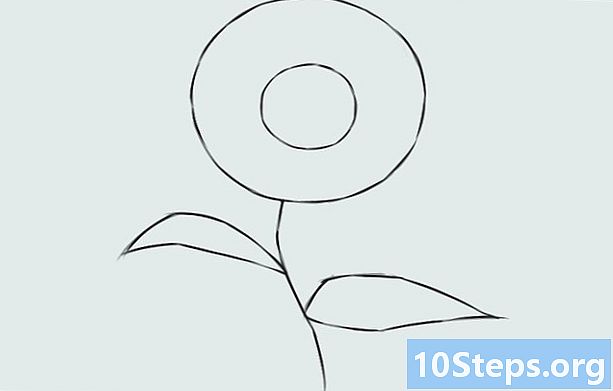 U CVIJET UPIŠI ŠTO VIŠE RIJEČI KOJE TE ASOCIRAJU NA PROLJEĆEZATIM NAPIŠI DVIJE IZJAVNE,DVIJE UPITNE I DVIJE USKLIČNE REČENICE KORISTEĆI RIJEČI KOJE SI UPISAO U CVIJET